高雄市田寮國民中學104年度「清潔維護記錄表」執行成果照片學校便器各層樓設置數量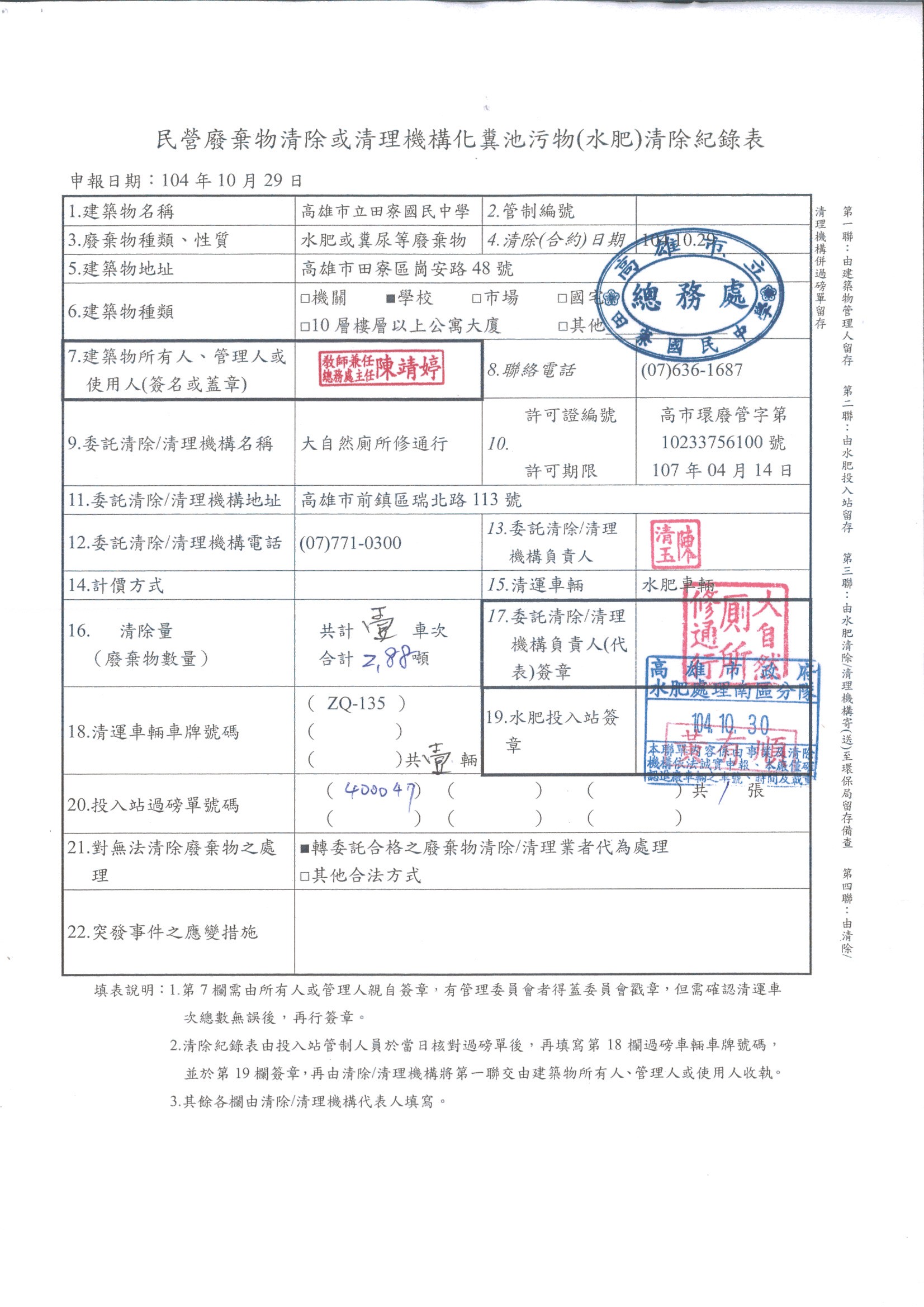 學校化糞池汙物(水肥)清除紀錄表